RISE OF DICTATORS:  Dictators PowerPoint Project The book is due on Monday, March 30th  and is worth a FORMAL PROJECT GRADE.Your book MUST include:Cover PagePage1:Key Traits of Totalitarianism graphic 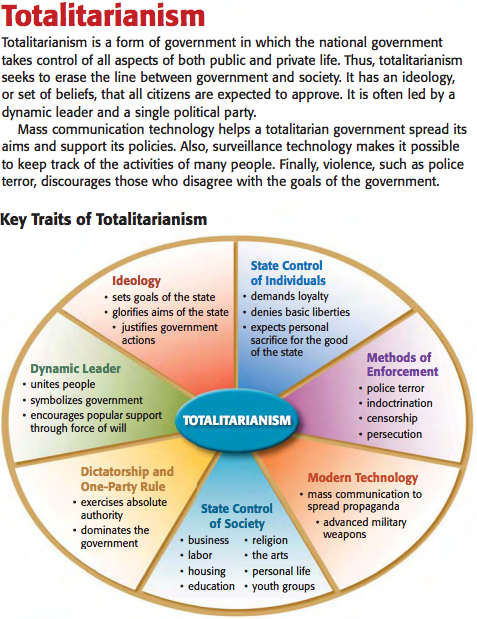 Page 2: Table of Contents: Your project must include these dictators past and present: Adolf Hitler, Benito Mussolini, Joseph Stalin, Kim Jong Un, Muammar al- Quaddafi, Idi Amin Dada,  Bashar al-Assad, Vladimir Putin These steps are to be followed for EACH dictator:Name of Dictator (be sure to include “nickname”, if any)A Picture of each dictator studied Answers to the following questions [answers are to be in complete sentences; do not plagiarize]:Which country did the Dictator rule over?What was the timeframe of his rule? (beginning and ending years)How did the Dictator come to power? Discuss in detail.In what country was the Dictator born?What type of education did the Dictator have?Describe, if any, the type of military experience the Dictator had?Describe the Dictator’s ruling style, i.e., was he a totalitarian, fascist, communist, etc.?How did the public/citizens react toward the ruler?An actual quote from the dictator. Then, in your own words, explain the meaning behind the quote.Your opinion of the dictator (must be at least 5 complete sentences).RISE OF DICTATORS: Book of Dictators- In Class ProjectRUBRICFor extra credit I will give you a free homework pass for any dictator added additionally to this list. Here is a site with a list of dictators.  {Limit 5}https://www.conservapedia.com/List_of_dictators TotalPts PossibleAdolf HitlerKim Jong UnEmperor HirohitoMuammar al- QuaddafiBenito MussoliniIdi Amin DadaJosef StalinBashar al-Assad, Vladimir PutinCover Page4 pointsWhat if you ruled chart12 pointsKey Traits of Totalitarianism12 pointsName EACH of Dictator8 pointsPicture of EACH Dictator8 pointsAnswers to all 8 questions for EACH dictator64 pointsQuote with interpretation for EACH dictator8 pointsOpinion of EACH Dictator8 pointsTotal Points Possible124 points